Appendix c  NHS Foundation TrustGrievance Flowchart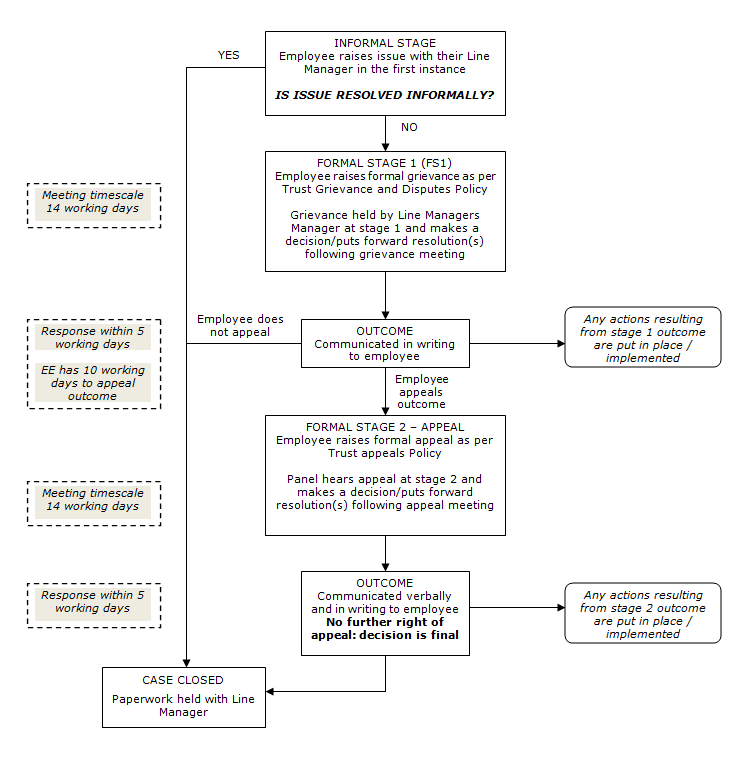 